Sucha i Bystra, klasa 4c4Nagranie znajduje się na stronie szkoły.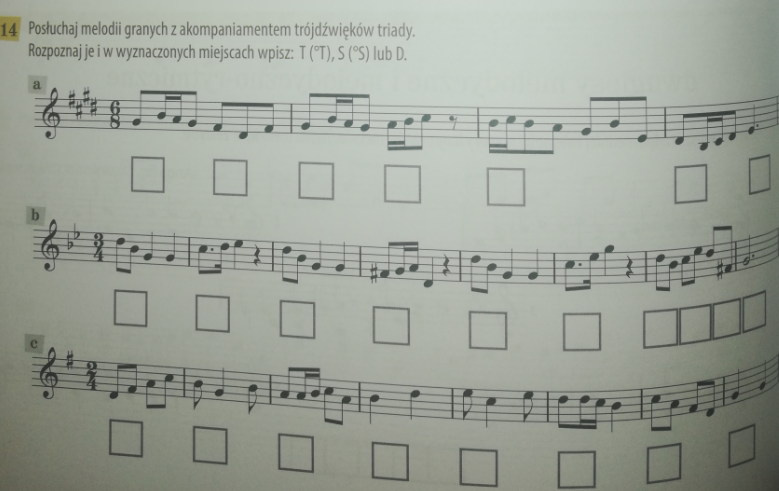 Rozwiązania przesyłamy do 03.06.2020na adres ksamsucha@gmail.comW razie pytań, niejasności, problemów proszę pisać.Marcin Malinowski